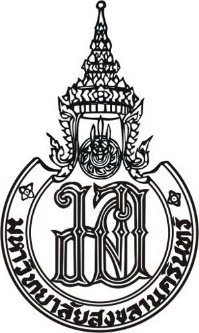 ที่ อว ...................../						คณะทันตแพทยศาสตร์									มหาวิทยาลัยสงขลานครินทร์								ตู้ไปรษณีย์เลขที่ ๑๗								ที่ทำการไปรษณีย์คอหงส์								อำเภอหาดใหญ่  จังหวัดสงขลา ๙๐๑๑๒						 วันที่........ เดือน........................พ.ศ..............    เรื่อง  ขอเชิญสนับสนุนการจัด.......(ชื่อประชุม/ชื่อโครงการ)........................เรียน  กรรมการผู้จัดการบริษัทสิ่งที่ส่งมาด้วย    ๑. กำหนดการประชุม			จำนวน  ๑  ฉบับ		๒. ใบแจ้งความจำนงในการสนับสนุน	จำนวน  ๑  ชุดด้วย.....(หน่วยงาน/สาขาวิชา)........................คณะทันตแพทยศาสตร์  มหาวิทยาลัยสงขลานครินทร์ กำหนดจัด.........(ชื่อประชุม/ชื่อโครงการ)................. ตั้งแต่วันที่........................ ณ  ..................  ในรูปแบบการประชุม.....(On-site หรือการรับฟังบรรยายผ่านระบบประชุม On-line)                   .....(หน่วยงาน/สาขาวิชา)...........คณะทันตแพทยศาสตร์   มหาวิทยาลัยสงขลานครินทร์   จึงขอเรียนเชิญท่านและบริษัทของท่าน ซึ่งเป็นองค์กรหนึ่งที่เล็งเห็นความสำคัญมีนโยบายให้การสนับสนุนการจัดกิจกรรมขององค์กรหน่วยงานต่าง ๆ อันเป็นประโยชน์ต่อสังคม ร่วมให้การสนับสนุนการประชุมวิชาการครั้งนี้   ซึ่งมีกำหนดการและรายละเอียดการสนับสนุนตามใบแจ้งความจำนงที่แนบมาด้วยนี้ 	จึงเรียนมาเพื่อโปรดพิจารณาให้การสนับสนุนการประชุมวิชาการครั้งนี้ด้วย   จะขอบพระคุณยิ่ง                      ขอแสดงความนับถือ			                            (………………………………………………..)     (ตำแหน่งหัวหน้าหน่วยงาน/หัวหน้าสาขา)    ………………………………………………………หน่วยงาน/สาขาวิชาโทรศัพท์ ..............................หลักเกณฑ์และอัตราการสนับสนุน   (ชื่อประชุม/ชื่อโครงการ)   วันที่ .............. ณ สถานที่..............................................การสนับสนุนและออกบูธแสดงสินค้าเป็นเวลา....... วัน   ตั้งแต่วันที่ ..............................หมายเหตุ : บริษัทหรือหน่วยงานที่ให้การสนับสนุนจะต้องจัดเตรียมอาร์ตเวิร์คและตราสัญลักษณ์สำหรับการทำโฆษณา ประชาสัมพันธ์ และการแสดงตราสัญลักษณ์ทุกแห่ง รวมถึงป้ายแบนเนอร์ในขนาดที่กำหนดไว้โดยผู้จัดงานชำระเงินโดย    โอนเงินเข้าบัญชีเงินฝากออมทรัพย์  ธนาคารไทยพาณิชย์ จำกัด (มหาชน) สาขามหาวิทยาลัยสงขลานครินทร์         ชื่อบัญชี  “โครงการกิจกรรมต่าง ๆ คณะทันตแพทยศาสตร์”  เลขที่บัญชี  565-4-93130-2โปรดส่งใบแจ้งความจำนงให้การสนับสนุนการประชุมวิชาการ  หรือหลักฐานการโอนเงิน ไปยัง ............(หน่วยงาน/สาขาวิชา...........)  คณะทันตแพทยศาสตร์  มหาวิทยาลัยสงขลานครินทร์อ.หาดใหญ่ จ.สงขลา  90112  โทรศัพท์ ..............  คุณ.................   E-mail : ................................. กรุณาส่งใบแจ้งความประสงค์และหลักฐานการโอนเงินมา    ภายในวันที่ .....................................ชื่อประชุม/ชื่อโครงการเรื่อง “..................................................”ตั้งแต่วันที่ ..................... ณ ..................................................................ใบแจ้งความจำนงให้การสนับสนุนข้าพเจ้า...............................................................................ตำแหน่ง........................................................................ในนาม (บริษัท/ห้างหุ้นส่วน)....................................................................................................................................ที่อยู่..........................................................................................................................................................................อำเภอ.................................................จังหวัด.............................................. รหัสไปรษณีย์......................................โทรศัพท์.................................................โทรสาร........................................Email……………………………………………..มีความประสงค์จะสนับสนุนการประชุมวิชาการ ดังนี้ การสนับสนุน		  Platinum Sponso		(XXX,000 บาท) Gold Sponsor		(XX,000 บาท)		 Silver Sponsor	  	(X,000 บาท) Online คลิปโฆษณา  	(นาทีละ X,000 บาท) Online โลโก้บริษัท		(ระหว่างขั้น Session ช่วงละ  X,000 บาท)                                             	 	รวมเป็นเงิน............................................................บาท                                           		ลงชื่อ...........................................................ผู้แจ้งความจำนง                                                 		      (............................................................)                                               		ตำแหน่ง........................................................ ออกใบเสร็จในนามของ....................................................................................................................................................................................................................................................................................................................................................................................................................................................................................................................................................................................................................................................................................................................................กำหนดการ ชื่อประชุม/ชื่อโครงการเรื่อง  “.........................................................”ณ..........................................................................................วันแรก									8.30 – 9.00 น.	ลงทะเบียน	9.00 – 9.05 น.	พิธีเปิด      โดย..........................9.05 – 10.25 น. บรรยาย 1  โดย  ..........................  10.25 – 10.40 น. Break										10.40 – 11.10 น. บรรยาย 2  โดย ..........................	11.10 – 12.00 น. บรรยาย 3  โดย ..........................12.00 – 13.00 น. Lunch					13.00 - 14.00 น. บรรยาย 4  โดย ..........................14.00 – 14.30 น. บรรยาย 5  โดย ..........................14.30 – 14.45 น. Break										14.45 – 15.30 น.บรรยาย 6  โดย ..........................15.30 – 16.30 น.บรรยาย 7  โดย ..........................วันที่ 2								8.30 – 9.30 น. 	บรรยาย 1  โดย...........................9.30 – 10.30 น. บรรยาย 2  โดย...........................10.30 – 10.45 น. Break									10.45 – 11.20 น. บรรยาย 3  โดย...........................11.20 – 12.00 น. บรรยาย 4  โดย...........................12.00 – 13.00 น. Lunch									13.00 – 13.30 น. บรรยาย 5  โดย...........................13.30 – 14.30 น. บรรยาย 6  โดย...........................14.30 -  14.45 น. Break									14.45 - 15.30 น.  บรรยาย 7  โดย...........................15.30 – 15.45 น.  ซักถาม15.45 – 16.00 น.  พิธีปิดการสนับสนุนค่าใช้จ่ายสิทธิประโยชน์Platinum SponsorX X X,000สิทธิ์ในการเลือกตำแหน่งบูธนิทรรศการเป็นลำดับแรก 2 บูธ (โต๊ะ 2 ตัว เก้าอี้ 4 ตัว)ได้ลงโฆษณาโลโก้ประชาสัมพันธ์บริเวณงาน 1 จุดอภินันทนาการบูธนิทรรศการ 2 บูธอาหารว่างสำหรับเจ้าหน้าที่ 2 ที่อาหารกลางวันสำหรับเจ้าหน้าที่ 2 ที่Gold Sponsor X X,000ได้ลงโฆษณาโลโก้ประชาสัมพันธ์บริเวณงาน 1 จุด(โต๊ะ 1 ตัว เก้าอี้ 2 ตัว)อภินันทนาการบูธนิทรรศการ 1 บูธอาหารว่างสำหรับเจ้าหน้าที่ 2 ที่อาหารกลางวันสำหรับเจ้าหน้าที่ 1 ที่Silver SponsorX,000ได้ลงโฆษณาโลโก้ประชาสัมพันธ์บริเวณงาน 1 จุดOnline คลิปโฆษณานาทีละX,000 บาทได้โฆษณาผลิตภัณฑ์ในช่วงเวลาพักเที่ยง   Online โลโก้บริษัทระหว่างขั้น Session ช่วงละ X,000 บาทได้โฆษณาโลโก้ผู้สนับสนุน ในระหว่างขั้น Session ใช้เวลาประมาณ (1 นาที)